RESUMENEjemplo de texto.Palabras clave: (debe indicar de 3 a 5 palabras clave sobre el contenido del TFM)AGRADECIMIENTOSEjemplo de texto. ÍNDICE ÍNDICE DE TABLAS Y FIGURAS (si las hubiere)Ejemplo de texto. ABREVIATURAS (si fuere necesario)Ejemplo de texto. I. INTRODUCCIÓNEjemplo de texto.II. OBJETIVOSEjemplo de texto.III. METODOLOGÍAEjemplo de texto.IV. CAPÍTULOS DE DESARROLLOEjemplo de texto.Título 1Ejemplo de texto. Título 2Ejemplo de texto. Título 3Ejemplo de texto. Subtítulo 1Ejemplo de texto. Subtítulo 2Ejemplo de texto. Subtítulo 3Ejemplo de texto. Apartado 1Ejemplo de texto. Apartado 2Ejemplo de texto. Apartado 3Ejemplo de texto. V. EXPOSICIÓN Y ANÁLISIS DE LOS ARGUMENTOS DE LA BIBLIOGRAFÍAEjemplo de texto.VI. EXPOSICIÓN Y ANÁLISIS DE LOS DATOSEjemplo de texto.VII. RESULTADOS Y/O CONCLUSIONESEjemplo de texto.BIBLIOGRAFÍAEjemplo de texto. ANEXOSEjemplo de texto. 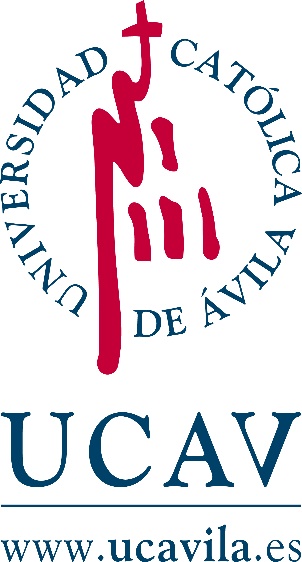 UNIVERSIDAD CATÓLICA DE ÁVILAFacultad de Ciencias Sociales y JurídicasTRABAJO FIN DE MÁSTERTRABAJO FIN DE MÁSTERCorrespondiente a la titulación de MÁSTER UNIVERSITARIO EN DIRECCIÓN Y GESTIÓN DE INSTALACIONES E INSTITUCIONES DEPORTIVAS Título del Trabajo Fin de MásterALUMNO/A: ALUMNO/A: ALUMNO/A: ALUMNO/A: DIRECTOR/A: DIRECTOR/A: DIRECTOR/A: DIRECTOR/A: CONVOCATORIACURSO ACADÉMICO